Do you want to learn 
Swedish while you are on perantal leave?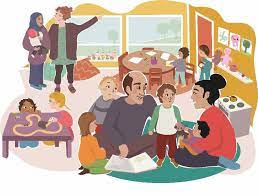 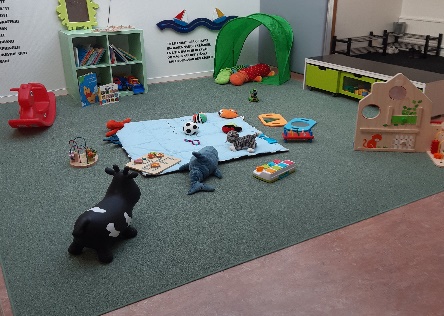 Then you are welcome to the
open preschool at the family center, 
The four-leaf clover in Strömsnäsbruk.On Thursday Christine Award comes
and teaches/ work on Swedish with those of you who want to learn from the beginning, know a little or a lot.Swedish for parental leave is Thursdays 
27/10, 3/11, 10/11 and 17/11 between 10:00-11:30, we finish with a song collection at the open preschool.Childern between 0–6 years who do not have preschool are welcome.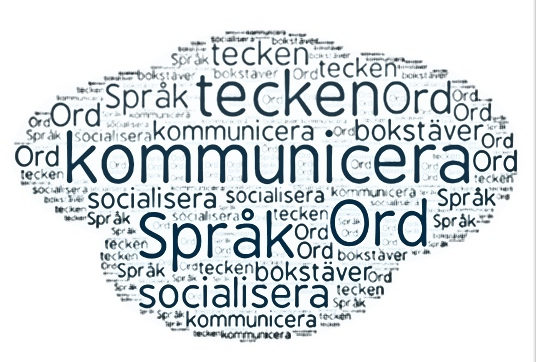 